Заявка на эксплуатацию прибора учета электрической энергии(для физического лица)         (фамилия, имя, отчество заказчика)         (вид документа удостоверяющего личность, номер, серия, кем и когда выдан)         (место жительства)         (почтовый адрес)      *   (телефоны)      * (факс)      *  (адрес электронной почты)необходимо провести:           проверку правильности работы прибора учета            снятие показаний прибора учета           снятие показаний прибора учета (в случае демонтажа прибора учета для ремонта, поверки или замены)           допуск в эксплуатацию прибора учета         (адрес объекта)         (фактическое место установленного прибора учета)         (метрологические характеристики прибора учета, в том числе класс точности,тип прибора учета)     *    (метрологические характеристики трансформаторов тока, в том числе класс точности,тип ТТ)     *   (метрологические характеристики трансформаторов напряжения, в том числе класс точности,тип ТН)         (номер договора энергоснабжения (купли-продажи (поставки) электрической энергии (мощности)), договора оказания услуг по передаче электрической энергии (если такой договор заключен указанным собственником))         (предлагаемые дата и время проведения) не может быть ранее 5 рабочих дней и позднее 15 рабочих дней со дня направления заявки Я, ___________________________________ подтверждаю своё согласие на обработку моих персональных данных.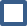 _____________________                  _______________                      _____________________      (Дата подачи заявки)                                       (Подпись)                                        (Расшифровка подписи)* заполняется при наличии.